Pacific Graphics 2017 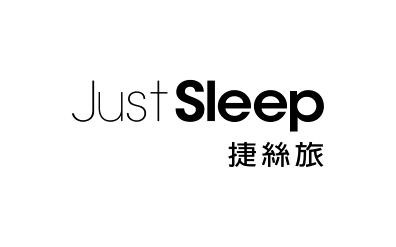  RESERVATION FORM (2017/10/15 ~ 10/20) Signature: _______________________________________________ Remarks: Please provide your credit card information in completing the reservation process or the room will be released after 22 Aug., 2017. Hotel Policy: Kindly be informed that the selected reservation dates are a peak period for the hotel. We encourage that bookings be forwarded with guarantee on or before 22 Aug., 2017 (1800H Taiwan time) to ensure availability of the space. Each guest will guarantee their individual room and will be responsible for cancellation and no-show penalty. The reservation guarantee forms need to be submitted by 22 Aug., 2017, after which additional room requests will be subject to availability. The hotel reserves the right to amend the room rate subject to the demand for the dates requested. The hotel will require 50% prepayment of the room reserved by the guest and this will be charged to the credit card provided. The balance of the room charges will be automatically charged to the credit card provided on the day of check out unless guest prefers to pay in cash or with another credit card. Cancellation without advanced notice or less than 7 days notices, one night's charge will be applied.   Cancellation without advanced notice or less than 14 days notices, 1/2 of one night's charge will be applied. Cancellation without advanced notice or less than 31 days notices, 1/3 of one night's charge will be applied. Check in time is 3:00 p.m. and check out time is 12:00 p.m. In case of a No-show for any arriving flight transportation arrangements before 06:00 or after 22:00, No-show charge of NT$2,000 will be incurred to your room account or credit card. (Vehicle Type: Benz  S320) Please type or print in capital letters and email back (Fax: 886-2-7735-5052) Sales & Marketing Department - Attention:  Reservation Ass. Manager   Ms. Raven Lin (Tel: 886-2-7735-5000 or rsvn@justsleep.com.tw) Sales Supervisor Mr. Ryan Yang ( Tel: 886-2-7735-5008 or ryan.yang@justsleep.com.tw) Please type or print in capital letters and email back (Fax: 886-2-7735-5052) Sales & Marketing Department - Attention:  Reservation Ass. Manager   Ms. Raven Lin (Tel: 886-2-7735-5000 or rsvn@justsleep.com.tw) Sales Supervisor Mr. Ryan Yang ( Tel: 886-2-7735-5008 or ryan.yang@justsleep.com.tw) Please type or print in capital letters and email back (Fax: 886-2-7735-5052) Sales & Marketing Department - Attention:  Reservation Ass. Manager   Ms. Raven Lin (Tel: 886-2-7735-5000 or rsvn@justsleep.com.tw) Sales Supervisor Mr. Ryan Yang ( Tel: 886-2-7735-5008 or ryan.yang@justsleep.com.tw) GUEST NAME Gender:       Mr. / Mrs. / M&M / Ms. Last Name: ______________________________________________ First Name: ______________________________________________ COLLEGE NAME ________________________________________________________ CONTACT INFORMATION Tel:________________________ Fax: ________________________ Email: __________________________________________________ ARRIVAL DATE _________________________Flight: __________ ETA: __________ DEPARTURE DATE _________________________Flight: __________ ETA: __________ ROOM TYPE Just Sleep @ NTU (No.83, Sec,4, Roosevelt Road, Taipei, Taiwan) □ Hollywood King 33sqm (2,700 TWD Net including one daily buffet breakfast)  □ Hollywood Twin 33sqm (2,900 TWD Net including two daily buffet breakfast)  *Above room rate includes complimentary wireless broadband Internet access. AIRPORT PICK-UP □ Not required □ Yes, 2,000 TWD from Taoyuan Intl Airport to the hotel per car (2pax maximum) TRANSPORTATION TO AIRPORT  □ Not required □ Yes, 2,000 TWD from Hotel to Taoyuan Intl Airport per car (2pax maximum) CREDIT CARD NO. ______ Visa ______ Master ______ AE _______ Diners ______ JCB No._________________________________ Expiry  _____________ 